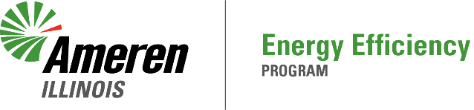 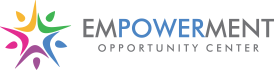 MOBILE HOME INITIATIVEINITIAL SCREENING FORM The Mobile Home Initiative, provided by Ameren Illinois Energy Efficiency Program through a partnership with Decatur Empowerment Opportunity Center, seeks to help mobile home residents in Decatur and Macon Counties reduce their energy bills. This initiative is provided at no-cost to the participating mobile home residents. After an in-home energy inspection, the Program will provide participating mobile home residents with information on how to save energy and will provide energy saving products and equipment to help them reduce their energy use. Eligible mobile home residents will receive an Energy Savings Kit with easy-to-install products that help save energy such as LED lights, advanced power strips, low-flow showerheads and faucet aerators. Select mobile home residents will also receive energy-saving equipment, such as a new heating equipment (Furnace or Air Source Heat Pump), added insulation, a smart thermostat, and/or air & duct sealing. A program-approved licensed contractor will install the equipment. To be considered for the Mobile Home Initiative, the applicant must complete and submit this form before the deadline provided below.Applications will be accepted until September 30, 2024 at 4:30 PM, however, applications should be submitted as soon as you have completed them.Review Income Eligibility Guidelines. If your total household gross income (amount before taxes) is at or below the identified threshold listed, then proceed with the application process. 
See the income chart “Program Eligibility” to determine your income eligibility.If you live in a mobile home community or if you are a participant in the mobile home energy efficiency program, applicants may self-certify income eligibility (no documentation required). In some instances, documentation may be required.Program EligibilitySelf-Certification Statement: I certify that my combined household income is at or below the income requirements outlined above.Signature: ____________________________________________________ Date: ___________________Proof of Home Ownership or ResidenceCollect the “Required Documentation” to include with your application.Hard/ paper copies of the following must be submitted with your completed application:Proof of Home Ownership or Residence. Acceptable documentation includes ONE of the following options:A copy of your mobile home Title (front and back)  A copy of your current Mortgage documents A copy of your current County Real Estate Tax document.If you rent your mobile home, a Homeowner Consent Form (attached) must be completed by the owner.Submit this Screening Form and all Required Documentation. Submit IN PERSON or MAIL to: Attn: Mobile Home Initiative Decatur Empowerment Opportunity Center360 E Marietta StDecatur, IL 62521MOBILE HOME INITIATIVEHomeowner Consent Form    Instructions: 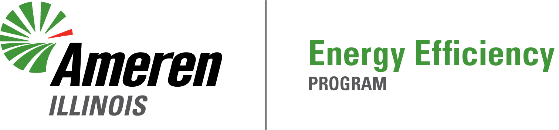 The resident should complete all information shown in Section 1.The homeowner must complete all information shown in section 2.The homeowner must email a copy of this form to info@MobileHomeInitiative.com The homeowner signature must be an actual “wet” signature. Electronic signatures are not accepted for this form.1. Do you own your mobile home?                      YES       NO2. Do you live in your mobile home? YES       NO3. Is your mobile home a single-wide or double-wide?                                          Single-wide   Double-Wide   Other4. How would you describe the condition of your mobile home? Excellent     Good     Fair     Poor5. Are you an Ameren Illinois customer?                      YES       NO6. With what utility do you heat your home?   Gas   Electric   Propane  OtherAmeren CustomerFirst Name                                               Last NameFirst Name                                               Last NameFirst Name                                               Last NameFirst Name                                               Last NameFirst Name                                               Last NameStreet Address:Apt/Lot #:City:IllinoisZip Code:Phone Number:EMAIL:Number of Household MembersNumber of Household MembersNumber of Household MembersNumber of Household MembersNumber of Household Members1234Maximum Annual Household Income (Gross)$45,550$59,160$74,580$90,000Number of Household MembersNumber of Household MembersNumber of Household MembersNumber of Household MembersNumber of Household Members5678Maximum Annual Household Income (Gross)$105,420$120,840$136,260$151,680Section 1: Property InformationSection 1: Property InformationSection 1: Property InformationSection 1: Property InformationResident NameProperty AddressProperty AddressProperty AddressCityStateZipPrimary PhoneEmailEmailEmailEmailSection 2: Homeowner AuthorizationSection 2: Homeowner AuthorizationSection 2: Homeowner AuthorizationSection 2: Homeowner AuthorizationHomeowner NameHomeowner AddressHomeowner AddressHomeowner AddressCityStateZipPrimary PhoneEmailEmailEmailEmailHomeowner authorizes work to be completed Homeowner requests to be onsite for work performed          yes           noHomeowner authorizes work to be completed Homeowner requests to be onsite for work performed          yes           noHomeowner authorizes work to be completed Homeowner requests to be onsite for work performed          yes           noHomeowner authorizes work to be completed Homeowner requests to be onsite for work performed          yes           noIndemnification and Waiver: Customer agrees to release, indemnify, defend and hold harmless Ameren Illinois, the Prime Implementer (Leidos, Inc.), and their respective affiliates, subsidiaries, parent companies, officers, directors, agents, subcontractors, and employees (collectively the "Indemnities"), against all claims, losses, damages, expenses, fees, costs and liability of any nature whatsoever arising from any program, design, consulting, measures, product, system, equipment, appliance, or the installation thereof. Customer agrees that such obligations under this section shall survive any expiration or termination of this Agreement and shall not be limited to any remunerations herein of required insurance coverage. To the maximum extent permitted by law, the Customer agrees to limit Indemnities' liability to the Customer for any reason to the total amount of payments identified in this Agreement. This limitation shall apply regardless of the cause of action or legal theory pled or asserted. Customer hereby expressly waives the right to specifically enforce this Agreement.I, the undersigned, agree that the information above is representative of what has been discussed and proposed by the participating program ally (contractor). I understand that Ameren Illinois program incentives and financing are subject to qualification and not guaranteed.Indemnification and Waiver: Customer agrees to release, indemnify, defend and hold harmless Ameren Illinois, the Prime Implementer (Leidos, Inc.), and their respective affiliates, subsidiaries, parent companies, officers, directors, agents, subcontractors, and employees (collectively the "Indemnities"), against all claims, losses, damages, expenses, fees, costs and liability of any nature whatsoever arising from any program, design, consulting, measures, product, system, equipment, appliance, or the installation thereof. Customer agrees that such obligations under this section shall survive any expiration or termination of this Agreement and shall not be limited to any remunerations herein of required insurance coverage. To the maximum extent permitted by law, the Customer agrees to limit Indemnities' liability to the Customer for any reason to the total amount of payments identified in this Agreement. This limitation shall apply regardless of the cause of action or legal theory pled or asserted. Customer hereby expressly waives the right to specifically enforce this Agreement.I, the undersigned, agree that the information above is representative of what has been discussed and proposed by the participating program ally (contractor). I understand that Ameren Illinois program incentives and financing are subject to qualification and not guaranteed.Indemnification and Waiver: Customer agrees to release, indemnify, defend and hold harmless Ameren Illinois, the Prime Implementer (Leidos, Inc.), and their respective affiliates, subsidiaries, parent companies, officers, directors, agents, subcontractors, and employees (collectively the "Indemnities"), against all claims, losses, damages, expenses, fees, costs and liability of any nature whatsoever arising from any program, design, consulting, measures, product, system, equipment, appliance, or the installation thereof. Customer agrees that such obligations under this section shall survive any expiration or termination of this Agreement and shall not be limited to any remunerations herein of required insurance coverage. To the maximum extent permitted by law, the Customer agrees to limit Indemnities' liability to the Customer for any reason to the total amount of payments identified in this Agreement. This limitation shall apply regardless of the cause of action or legal theory pled or asserted. Customer hereby expressly waives the right to specifically enforce this Agreement.I, the undersigned, agree that the information above is representative of what has been discussed and proposed by the participating program ally (contractor). I understand that Ameren Illinois program incentives and financing are subject to qualification and not guaranteed.Indemnification and Waiver: Customer agrees to release, indemnify, defend and hold harmless Ameren Illinois, the Prime Implementer (Leidos, Inc.), and their respective affiliates, subsidiaries, parent companies, officers, directors, agents, subcontractors, and employees (collectively the "Indemnities"), against all claims, losses, damages, expenses, fees, costs and liability of any nature whatsoever arising from any program, design, consulting, measures, product, system, equipment, appliance, or the installation thereof. Customer agrees that such obligations under this section shall survive any expiration or termination of this Agreement and shall not be limited to any remunerations herein of required insurance coverage. To the maximum extent permitted by law, the Customer agrees to limit Indemnities' liability to the Customer for any reason to the total amount of payments identified in this Agreement. This limitation shall apply regardless of the cause of action or legal theory pled or asserted. Customer hereby expressly waives the right to specifically enforce this Agreement.I, the undersigned, agree that the information above is representative of what has been discussed and proposed by the participating program ally (contractor). I understand that Ameren Illinois program incentives and financing are subject to qualification and not guaranteed.Resident SignatureResident SignatureResident SignatureResident Print NameResident Print NameResident Print NameHomeowner SignatureHomeowner SignatureHomeowner SignatureHomeowner Print NameHomeowner Print NameHomeowner Print Name